EXAMPLE:Imagine a person whose aunt is going to buy them a video game system for their birthday.  All that person has to do is pick out what video game system they want.  A magazine rated video game systems on each of five features as follows, where high is best:             Low				     Medium				 High	      For example two video gaming systems and their ratings are listed in the table below:Low				     Medium				 High	      The following questions are about people choosing between video game systems, like the two above.  For each question, think about how each person makes their choice and what features are important to them, then pick what video game system you think they will choose.  But be careful, because the video game system will change from question to question.  Low				     Medium				 High	      Low				     Medium				 High	      CRP-1Instructions:Each of these questions asks for your best guess at the chance that something will happen to you in the future.  You should use the “probability” scale that you see below.  To answer each question, please put a mark on the scale at one specific tick mark, as follows: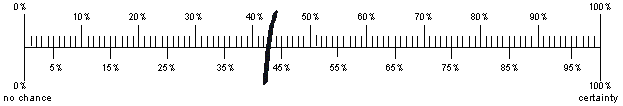 If you think that something has no chance of happening to you, mark it as having a 0% chance.  If you think that something is certain to happen to you, mark it as having a 100% chance.  Just to make sure that you are comfortable with the scale, please answer the following practice questions.What is the probability that you will eat pizza during the next month?What is the probability that you will get the flu during the next month?That is the end of the practice.  If you have any questions, please ask them now.  The following questions ask about events that may happen to you some time during the next month.1.  What is the probability that you will go to the principal or have your parents called because of bad behavior at school during the next month?2.  What is the probability that you will hit or punch someone because of an argument at school during the next month?3.  What is the probability that you will ride a bike, scooter, skateboard or rollerblades without a helmet during the next month?4.  What is the probability that you will smoke a cigarette during the next month?5. What is the probability that you will be injured during an activity/sporting event          during the next month?6.  What is the probability that you will gain too much weight during the next month?7.  What is the probability that you will have to go to the dentist because of a tooth cavity           during the next month?CRP-2Instructions:Each of these questions asks for your best guess at the chance that something will happen to you in the future.  You should use the “probability” scale that you see below.  To answer each question, please put a mark on the scale at one specific tick mark, as follows:If you think that something has no chance of happening to you, mark it as having a 0% chance.  If you think that something is certain to happen to you, mark it as having a 100% chance.  Just to make sure that you are comfortable with the scale, please answer the following practice questions.What is the probability that you will eat pizza during the next two years?What is the probability that you will get the flu during the next two years?That is the end of the practice.  If you have any questions, please ask them now.  The following questions ask about events that may happen to you some time during the next 2 years.1.  What is the probability that you will go to the principal or have your parents called because of bad behavior at school during the next 2 years?2.  What is the probability that you will hit or punch someone because of an argument at school during the next 2 years?3.  What is the probability that you will ride a bike, scooter, skateboard or rollerblades without a helmet during the next 2 years?4.  What is the probability that you will smoke a cigarette during the next 2 years?5. What is the probability that you will be injured during an activity/sporting event during the next 2 years?6.  What is the probability that you will gain too much weight during the next 2 years?7.  What is the probability that you will have to go to the dentist because of a tooth cavity           during the next 2 years?DECISION PROBLEMS 1 (Framing+Sunk Cost)Instructions:Each of the following problems presents a choice between two options or a scale rating 1 through 6. For each item, please circle the answer that best reflects your relative preference between the two options.  There are no right or wrong answers on this survey.Problem 1:In a recent survey at a local middle school, 65% of the students said that they had cheated on a spelling test. Given these results, how much cheating happens at this school?			1	2	3	4	5	6		      Very little				       Very muchProblem 2:Imagine that a cold medicine cures 75% of people who take it. Can the company that makes the medicine claim that their product is a “good method for curing colds”?		1	2	3	4	5	6	 Probably YES			      Probably NOProblem 3:Suppose that there are two new methods for teaching an advanced math topic.Method A: Of 100 students using this method, 50 will get a better grade.Method B: There is a 50% chance that all 100 students will get a better grade and a 50% chance that none of the students will get a better grade.Which method would you recommend?		1	2	3	4	5	6		  Most likely to			     Most likely to		  recommend A			     recommend BProblem 4:Imagine a pesticide used by farmers is threatening the lives of 1,200 endangered animals. Two response options have been suggested:If Option A is used, 600 animals will be lost for sure.If Option B is used, there is a 75% chance that 400 animals will be lost and a 25% chance that 1,200 animals will be lost. Which option do you recommend to use?		1	2	3	4	5	6		  Most likely to			     Most likely to		  recommend A			     recommend BProblem 5:Imagine that 100 students will drop out of school during the next year. Two programs have been proposed to address this problem. If Program A is adopted, 60 of the 100 students will quit school.If Program B is adopted, there is a 40% chance that no student will drop out and a 60% chance that all 100 students will drop out.Which program would you favor?1	2	3	4	5	6		  Most likely to			     Most likely to		       favor A			                      favor BProblem 6:After a large meal at a restaurant, you order your favorite dessert with chocolate and ice cream. After finishing half of it, you find you are full. What would you be more likely to do?1	2	3	4	5	6		  Most likely to			     Most likely to		finish the dessert			 not finish the dessertProblem 7:The label on the ground beef at the grocery store says 85% lean. What is the quality of the ground beef?1	2	3	4	5	6		       Very low				       Very highDECISION PROBLEMS 2 (Framing + Sunk Costs)Instructions:Each of the following problems presents a choice between two options or a scale rating 1 through 6. For each item, please circle the answer that best reflects your relative preference between the two options. There are no right or wrong answers on this survey. Problem 1: You have been looking forward to this year’s Halloween party. You have the right cape and the right hat. All week you have been trying to perfect the outfit by cutting out a large number of tiny stars to glue to the cape and the hat, and you still need to glue them on. On the day of Halloween, someone shows you an outfit that looks better on you. What would you do?			1	2	3	4	5	6		   Most likely 				      Most likely to		 to finish and wear 			    wear the new outfit		the outfit with the starsProblem 2:Suppose that there are two new methods for teaching an advanced math topic.Method A: Of 100 students using this method, 50 will fail to get a better grade.Method B: There is a 50% chance that all 100 students will fail to get a better grade and a 50% chance that none of the students will fail to get a better grade.Which method would you recommend?						1	2	3	4	5	6			   Most likely				        Most likely to		           to recommend A			       recommend BProblem 3:In a recent survey at a local middle school, 35% of the students said that they had never cheated on a spelling test. Given the results, how much cheating happens at this school?				1	2	3	4	5	6		     	 Very little				       Very muchProblem 4:Imagine a pesticide used by farmers is threatening the lives of 1,200 endangered animals. Two response options have been suggested:If Option A is used, 600 animals will be saved for sure.If Option B is used, there is a 75% chance that 800 animals will be saved and a 25% chance that no animals will be saved. Which option do you recommend to use?		1	2	3	4	5	6		         Most likely				Most likely		      to recommend A			           to recommend BProblem 5:Imagine that 100 students will drop out of school during the next year. Two programs have been proposed to address this problem. If Program A is adopted, 40 of the 100 students will stay in school.If Program B is adopted, there is a 40% chance that all 100 students will stay in school and a 60% chance that none of the 100 students will stay in school.Which program would you favor?1	2	3	4	5	6		         Most likely				Most likely		          to favor A			             to favor BProblem 6:Imagine that a cold medicine fails to cure 25% of people who take it. Can the company that makes the medicine claim that their product is a “good method for curing colds”?1	2	3	4	5	6		      Probably YES				Probably NOProblem 7:You and a friend are at a movie theater together. Both you and your friend think the movie is getting boring. You’d hate to waste the money spent on the movie ticket, but you both feel that you would have more fun playing videogames at your friend’s house. You could sneak out without other people noticing.	Would you be more likely to stay or to leave?			1	2	3	4	5	6		  Most likely to			     Most likely to		         stay				          leaveProblem 8:The label on the ground beef at the grocery store says 15% fat. What is the quality of the ground beef?1	2	3	4	5	6		       Very low				       Very high	OVERCONFIDENCEInstructionsThis survey has True/False questions.  For example,	Iowa State University's football team nickname is the Cyclones.We want you to do two things:First, answer the question.  In this example, you might think "Yes, the football team nickname is the Cyclones.  So the statement is true."  Then you would circle ‘true’.	Iowa State University's football team nickname is the Cyclones.	This statement is [ True / False].Second, think about how sure you are of your answer.  Give a number from 50% to 100%.  In other words, what is the percent chance that you are right?  Circle one of the numbers on the scale.  	50%	60%	70%	80%	90%	100%	just guessing					absolutely sureIf your answer is a total guess, circle 50%.  This means that there is a 50% chance that you are right, and a 50% chance that you are wrong.  If you are absolutely sure, circle 100%.  If you aren’t sure, then circle a number in between, to show how sure you are.  In this example, you might think "I'm absolutely sure it's true, so 100%."  So you would circle 100%.	Iowa State University's football team nickname is the Cyclones.	This statement is [ True / False].	50%	60%	70%	80%	90%	100%	just guessing					absolutely surePlease read the examples below then go on to the questions on the next page. Read them closely, and make sure you understand their answers.Example 2:Thanksgiving Day is on the fourth Thursday of November.Yes, I think that’s when Thanksgiving is. I would say TRUE.I’m pretty sure, but it might be on the third Thursday of November, so 80%.Your answer would look like this:Thanksgiving Day is on the fourth Thursday of November.This statement is [True / False].	50%	60%	70%	80%	90%	100%	just guessing					absolutely sureExample 3: Election day is the second Tuesday in November. No, I don’t think that’s when election day is. I would say FALSE but I’m just guessing.   I’m not very sure about my answer. It could be the second Tuesday, so 50%.Your answer would look like this:Election day is the second Tuesday in November.This statement is [ True / False].	50%	60%	70%	80%	90%	100%	just guessing					absolutely sureThere are 18 questions that ask about everyday knowledge. Please answer them the same way as shown in these examples.  If you have any questions, please ask now.  1. A robin’s eggs are orange.This statement is [True / False ].	50%	60%	70%	80%	90%	100%	just guessing					absolutely sure2. Water will begin to freeze at 32 degrees Fahrenheit.This statement is [True / False ].	50%	60%	70%	80%	90%	100%	just guessing					absolutely sure3. The biggest city in Iowa is Des Moines.This statement is [True / False ].	50%	60%	70%	80%	90%	100%	just guessing					absolutely sure4. A male deer is a doe.This statement is [True / False ].	50%	60%	70%	80%	90%	100%	just guessing					absolutely sure5. The first person to fly in space was from the United States.This statement is [True / False ].	50%	60%	70%	80%	90%	100%	just guessing					absolutely sure6. There are 3 members in the U.S. Senate from the state of Iowa.This statement is [True / False ].	50%	60%	70%	80%	90%	100%	just guessing					absolutely sure7. Penguins live near the South Pole, but not near the North Pole.This statement is [True / False ].	50%	60%	70%	80%	90%	100%	just guessing					absolutely sure8. The Declaration of Independence was written in 1776.
This statement is [True / False ].	50%	60%	70%	80%	90%	100%	just guessing					absolutely sure9. Des Moines was originally a fort.This statement is [True / False ].	50%	60%	70%	80%	90%	100%	just guessing					absolutely sure10. Alaska was the last state to become part of the U.S.This statement is [True / False ].
	50%	60%	70%	80%	90%	100%	just guessing					absolutely sure11. The recording artist who sold the most records was Elvis Presley.This statement is [True / False ].	50%	60%	70%	80%	90%	100%	just guessing					absolutely sure12. The Mississippi River is more than 3000 miles long.
This statement is [True / False ].	50%	60%	70%	80%	90%	100%	just guessing					absolutely sure13. In order to go to St. Louis, you drive South.
This statement is [True / False ].	50%	60%	70%	80%	90%	100%	just guessing					absolutely sure14. Abraham Lincoln was killed after the Civil War ended.This statement is [True / False ].	50%	60%	70%	80%	90%	100%	just guessing					absolutely sure15. The biggest money making movie series of all time was the Star Wars series.This statement is [True / False ].	50%	60%	70%	80%	90%	100%	just guessing					absolutely sure16. The tallest building in the world is the Empire State Building.This statement is [True / False ].	50%	60%	70%	80%	90%	100%	just guessing					absolutely sure17. The word “Iowa” comes from the Native American word meaning “Beautiful Land”.This statement is [True / False ].	50%	60%	70%	80%	90%	100%	just guessing					absolutely sure18. Iowa City was originally the state capitol.This statement is [True / False ].	50%	60%	70%	80%	90%	100%	just guessing					absolutely sureHow easy it is to useHow good the graphic isHow good the sound isGame selection and variety          PriceVideo game system 1    $300.00Video game system 2     $300.00QUESTION         1How easy it is to useHow good the graphic isHow good the sound isGame selection and variety          PriceVideo game system 1    $300.00Video game system 2     $300.00QUESTION         2How easy it is to useHow good the graphic isHow good the sound isGame selection and variety         PriceVideo game system 1    $300.00Video game system 2    $300.00QUESTION         3How easy it is to useHow good the graphic isHow good the sound isGame selection and variety         PriceVideo game system 1    $300.00Video game system 2    $300.00Video game system 3    $300.00QUESTION         4How easy it is to useHow good the graphic isHow good the sound isGame selection and variety         PriceVideo game system 1    $300.00Video game system 2    $300.00Video game system 3    $300.00QUESTION         5How easy it is to useHow good the graphic isHow good the sound isGame selection and variety         PriceVideo game system 1    $300.00Video game system 2    $300.00Video game system 3    $300.00QUESTION         6How easy it is to useHow good the graphic isHow good the sound isGame selection and variety         PriceVideo game system 1    $300.00Video game system 2    $300.00Video game system 3    $300.00